SaanenBuck:       Starlight Hills Simeon                 DOB: 2/26/14                 Consigner: Barb KnilansDoe:        Starlight Hills Whisper                DOB: 2/22/14                Consigner: Barb KnilansOberhasliBuck:       Hintz’s Olaf                 DOB: 2/23/14                 Consigner: Jake Hintz    Doe:        Starlight Hills Katrina                 DOB: 3/16/14                 Consigner: Barb KnilansToggenbergDoe:       Legendairy Chip’s Rhicotta               DOB: 3/3/14               Consigner: Anna Thompson-HajdikRecorded GradeDoe:        Fauna Farm Kim’s Kylie                 DOB: 3/10/14                 Consigner: Erica Lamers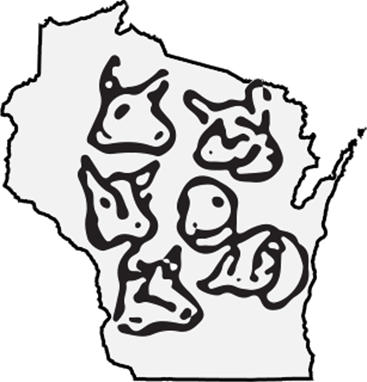 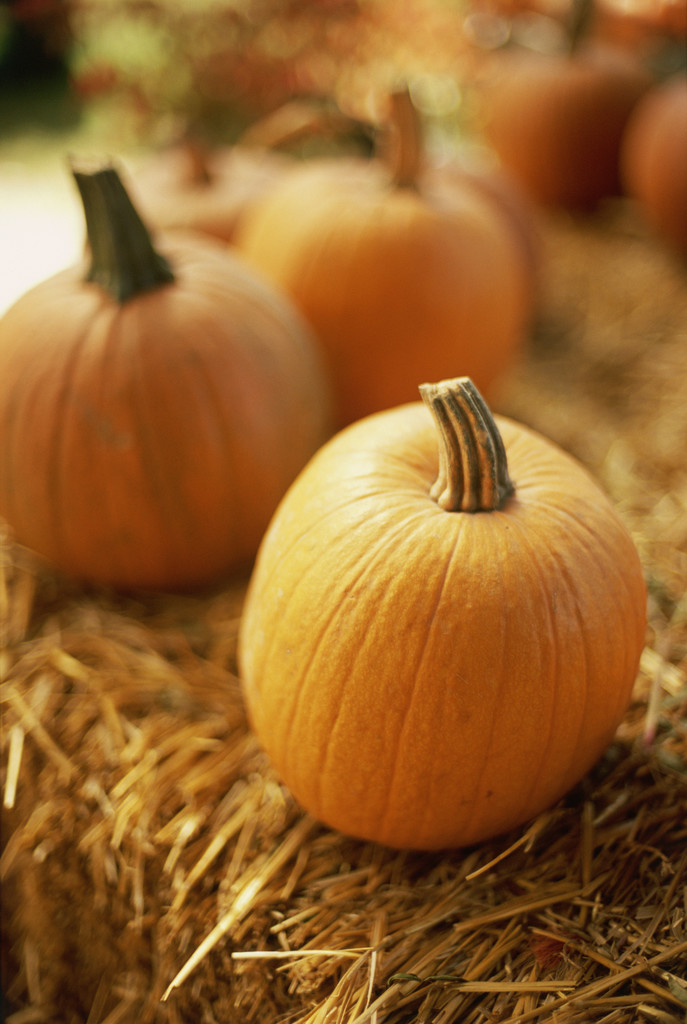 